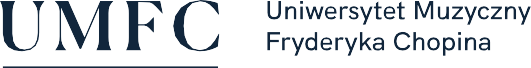 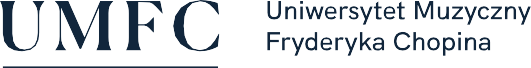 Studia I stopnia III rokSPOSOBY REALIZACJI I WERYFIKACJI EFEKTÓW UCZENIA SIĘ ZOSTAŁY DOSTOSOWANE DO SYTACJI EPIDEMIOLOGICZNEJ WEWNĘTRZNYMI AKTAMI PRAWNYMI UCZELNINazwa przedmiotu:Literatura muzycznaNazwa przedmiotu:Literatura muzycznaNazwa przedmiotu:Literatura muzycznaNazwa przedmiotu:Literatura muzycznaNazwa przedmiotu:Literatura muzycznaNazwa przedmiotu:Literatura muzycznaNazwa przedmiotu:Literatura muzycznaNazwa przedmiotu:Literatura muzycznaNazwa przedmiotu:Literatura muzycznaNazwa przedmiotu:Literatura muzycznaNazwa przedmiotu:Literatura muzycznaNazwa przedmiotu:Literatura muzycznaNazwa przedmiotu:Literatura muzycznaNazwa przedmiotu:Literatura muzycznaNazwa przedmiotu:Literatura muzycznaNazwa przedmiotu:Literatura muzycznaNazwa przedmiotu:Literatura muzycznaNazwa przedmiotu:Literatura muzycznaNazwa przedmiotu:Literatura muzycznaNazwa przedmiotu:Literatura muzycznaJednostka prowadząca przedmiot:UMFC Filia w Białymstoku, Wydział Instrumentalno-Pedagogiczny, Edukacji Muzycznej i WokalistykiJednostka prowadząca przedmiot:UMFC Filia w Białymstoku, Wydział Instrumentalno-Pedagogiczny, Edukacji Muzycznej i WokalistykiJednostka prowadząca przedmiot:UMFC Filia w Białymstoku, Wydział Instrumentalno-Pedagogiczny, Edukacji Muzycznej i WokalistykiJednostka prowadząca przedmiot:UMFC Filia w Białymstoku, Wydział Instrumentalno-Pedagogiczny, Edukacji Muzycznej i WokalistykiJednostka prowadząca przedmiot:UMFC Filia w Białymstoku, Wydział Instrumentalno-Pedagogiczny, Edukacji Muzycznej i WokalistykiJednostka prowadząca przedmiot:UMFC Filia w Białymstoku, Wydział Instrumentalno-Pedagogiczny, Edukacji Muzycznej i WokalistykiJednostka prowadząca przedmiot:UMFC Filia w Białymstoku, Wydział Instrumentalno-Pedagogiczny, Edukacji Muzycznej i WokalistykiJednostka prowadząca przedmiot:UMFC Filia w Białymstoku, Wydział Instrumentalno-Pedagogiczny, Edukacji Muzycznej i WokalistykiJednostka prowadząca przedmiot:UMFC Filia w Białymstoku, Wydział Instrumentalno-Pedagogiczny, Edukacji Muzycznej i WokalistykiJednostka prowadząca przedmiot:UMFC Filia w Białymstoku, Wydział Instrumentalno-Pedagogiczny, Edukacji Muzycznej i WokalistykiJednostka prowadząca przedmiot:UMFC Filia w Białymstoku, Wydział Instrumentalno-Pedagogiczny, Edukacji Muzycznej i WokalistykiJednostka prowadząca przedmiot:UMFC Filia w Białymstoku, Wydział Instrumentalno-Pedagogiczny, Edukacji Muzycznej i WokalistykiJednostka prowadząca przedmiot:UMFC Filia w Białymstoku, Wydział Instrumentalno-Pedagogiczny, Edukacji Muzycznej i WokalistykiJednostka prowadząca przedmiot:UMFC Filia w Białymstoku, Wydział Instrumentalno-Pedagogiczny, Edukacji Muzycznej i WokalistykiJednostka prowadząca przedmiot:UMFC Filia w Białymstoku, Wydział Instrumentalno-Pedagogiczny, Edukacji Muzycznej i WokalistykiJednostka prowadząca przedmiot:UMFC Filia w Białymstoku, Wydział Instrumentalno-Pedagogiczny, Edukacji Muzycznej i WokalistykiRok akademicki:2020/2021Rok akademicki:2020/2021Rok akademicki:2020/2021Rok akademicki:2020/2021Kierunek:edukacja artystyczna w zakresie sztuki muzycznej Kierunek:edukacja artystyczna w zakresie sztuki muzycznej Kierunek:edukacja artystyczna w zakresie sztuki muzycznej Kierunek:edukacja artystyczna w zakresie sztuki muzycznej Kierunek:edukacja artystyczna w zakresie sztuki muzycznej Kierunek:edukacja artystyczna w zakresie sztuki muzycznej Kierunek:edukacja artystyczna w zakresie sztuki muzycznej Kierunek:edukacja artystyczna w zakresie sztuki muzycznej Kierunek:edukacja artystyczna w zakresie sztuki muzycznej Kierunek:edukacja artystyczna w zakresie sztuki muzycznej Specjalność:prowadzenie zespołów muzycznych, muzyka szkolna, muzyka kościelnaSpecjalność:prowadzenie zespołów muzycznych, muzyka szkolna, muzyka kościelnaSpecjalność:prowadzenie zespołów muzycznych, muzyka szkolna, muzyka kościelnaSpecjalność:prowadzenie zespołów muzycznych, muzyka szkolna, muzyka kościelnaSpecjalność:prowadzenie zespołów muzycznych, muzyka szkolna, muzyka kościelnaSpecjalność:prowadzenie zespołów muzycznych, muzyka szkolna, muzyka kościelnaSpecjalność:prowadzenie zespołów muzycznych, muzyka szkolna, muzyka kościelnaSpecjalność:prowadzenie zespołów muzycznych, muzyka szkolna, muzyka kościelnaSpecjalność:prowadzenie zespołów muzycznych, muzyka szkolna, muzyka kościelnaSpecjalność:prowadzenie zespołów muzycznych, muzyka szkolna, muzyka kościelnaForma studiów:stacjonarne pierwszego stopniaForma studiów:stacjonarne pierwszego stopniaForma studiów:stacjonarne pierwszego stopniaForma studiów:stacjonarne pierwszego stopniaForma studiów:stacjonarne pierwszego stopniaForma studiów:stacjonarne pierwszego stopniaForma studiów:stacjonarne pierwszego stopniaProfil kształcenia:ogólnoakademicki (A) Profil kształcenia:ogólnoakademicki (A) Profil kształcenia:ogólnoakademicki (A) Profil kształcenia:ogólnoakademicki (A) Profil kształcenia:ogólnoakademicki (A) Profil kształcenia:ogólnoakademicki (A) Status przedmiotu:obowiązkowyStatus przedmiotu:obowiązkowyStatus przedmiotu:obowiązkowyStatus przedmiotu:obowiązkowyStatus przedmiotu:obowiązkowyStatus przedmiotu:obowiązkowyStatus przedmiotu:obowiązkowyForma zajęć:wykładForma zajęć:wykładForma zajęć:wykładForma zajęć:wykładForma zajęć:wykładJęzyk przedmiotu:polskiJęzyk przedmiotu:polskiJęzyk przedmiotu:polskiJęzyk przedmiotu:polskiJęzyk przedmiotu:polskiJęzyk przedmiotu:polskiRok/semestr:III, 5-6Rok/semestr:III, 5-6Rok/semestr:III, 5-6Rok/semestr:III, 5-6Rok/semestr:III, 5-6Wymiar godzin:30Wymiar godzin:30Wymiar godzin:30Wymiar godzin:30Koordynator przedmiotuKoordynator przedmiotuKoordynator przedmiotuKierownik Katedry Chóralistyki i Edukacji ArtystycznejKierownik Katedry Chóralistyki i Edukacji ArtystycznejKierownik Katedry Chóralistyki i Edukacji ArtystycznejKierownik Katedry Chóralistyki i Edukacji ArtystycznejKierownik Katedry Chóralistyki i Edukacji ArtystycznejKierownik Katedry Chóralistyki i Edukacji ArtystycznejKierownik Katedry Chóralistyki i Edukacji ArtystycznejKierownik Katedry Chóralistyki i Edukacji ArtystycznejKierownik Katedry Chóralistyki i Edukacji ArtystycznejKierownik Katedry Chóralistyki i Edukacji ArtystycznejKierownik Katedry Chóralistyki i Edukacji ArtystycznejKierownik Katedry Chóralistyki i Edukacji ArtystycznejKierownik Katedry Chóralistyki i Edukacji ArtystycznejKierownik Katedry Chóralistyki i Edukacji ArtystycznejKierownik Katedry Chóralistyki i Edukacji ArtystycznejKierownik Katedry Chóralistyki i Edukacji ArtystycznejKierownik Katedry Chóralistyki i Edukacji ArtystycznejProwadzący zajęciaProwadzący zajęciaProwadzący zajęciadr hab. Piotr Zawistowskidr hab. Piotr Zawistowskidr hab. Piotr Zawistowskidr hab. Piotr Zawistowskidr hab. Piotr Zawistowskidr hab. Piotr Zawistowskidr hab. Piotr Zawistowskidr hab. Piotr Zawistowskidr hab. Piotr Zawistowskidr hab. Piotr Zawistowskidr hab. Piotr Zawistowskidr hab. Piotr Zawistowskidr hab. Piotr Zawistowskidr hab. Piotr Zawistowskidr hab. Piotr Zawistowskidr hab. Piotr Zawistowskidr hab. Piotr ZawistowskiCele przedmiotuCele przedmiotuCele przedmiotuWymagania wstępneWymagania wstępneWymagania wstępneKategorie efektówNr efektuNr efektuEFEKTY UCZENIA SIĘ DLA PRZEDMIOTUEFEKTY UCZENIA SIĘ DLA PRZEDMIOTUEFEKTY UCZENIA SIĘ DLA PRZEDMIOTUEFEKTY UCZENIA SIĘ DLA PRZEDMIOTUEFEKTY UCZENIA SIĘ DLA PRZEDMIOTUEFEKTY UCZENIA SIĘ DLA PRZEDMIOTUEFEKTY UCZENIA SIĘ DLA PRZEDMIOTUEFEKTY UCZENIA SIĘ DLA PRZEDMIOTUEFEKTY UCZENIA SIĘ DLA PRZEDMIOTUEFEKTY UCZENIA SIĘ DLA PRZEDMIOTUEFEKTY UCZENIA SIĘ DLA PRZEDMIOTUEFEKTY UCZENIA SIĘ DLA PRZEDMIOTUEFEKTY UCZENIA SIĘ DLA PRZEDMIOTUEFEKTY UCZENIA SIĘ DLA PRZEDMIOTUEFEKTY UCZENIA SIĘ DLA PRZEDMIOTUNumer efektu kier./spec.Numer efektu kier./spec.Wiedza11K1_W01K1_W02K1_W03K1_W01K1_W02K1_W03Wiedza22K1_W06K1_W06Umiejętności33K1_U03K1_U04K1_U03K1_U04Umiejętności44K1_U03K1_U04K1_U03K1_U04Kompetencje społeczne55Wykształcenie poczucia szacunku wobec wielowiekowej spuścizny kolejnych pokoleń wybitnych twórców muzyki a także rozwinięcie świadomości niszowości muzyki zaliczanej do tzw. kultury wysokiej oraz zagrożeń wynikających z postępującej komercjalizacji tej dziedziny sztuki – uwrażliwienie na konieczność krzewienia muzyki wysokiej wśród kolejnych pokoleń jej odbiorców. Wykształcenie poczucia szacunku wobec wielowiekowej spuścizny kolejnych pokoleń wybitnych twórców muzyki a także rozwinięcie świadomości niszowości muzyki zaliczanej do tzw. kultury wysokiej oraz zagrożeń wynikających z postępującej komercjalizacji tej dziedziny sztuki – uwrażliwienie na konieczność krzewienia muzyki wysokiej wśród kolejnych pokoleń jej odbiorców. Wykształcenie poczucia szacunku wobec wielowiekowej spuścizny kolejnych pokoleń wybitnych twórców muzyki a także rozwinięcie świadomości niszowości muzyki zaliczanej do tzw. kultury wysokiej oraz zagrożeń wynikających z postępującej komercjalizacji tej dziedziny sztuki – uwrażliwienie na konieczność krzewienia muzyki wysokiej wśród kolejnych pokoleń jej odbiorców. Wykształcenie poczucia szacunku wobec wielowiekowej spuścizny kolejnych pokoleń wybitnych twórców muzyki a także rozwinięcie świadomości niszowości muzyki zaliczanej do tzw. kultury wysokiej oraz zagrożeń wynikających z postępującej komercjalizacji tej dziedziny sztuki – uwrażliwienie na konieczność krzewienia muzyki wysokiej wśród kolejnych pokoleń jej odbiorców. Wykształcenie poczucia szacunku wobec wielowiekowej spuścizny kolejnych pokoleń wybitnych twórców muzyki a także rozwinięcie świadomości niszowości muzyki zaliczanej do tzw. kultury wysokiej oraz zagrożeń wynikających z postępującej komercjalizacji tej dziedziny sztuki – uwrażliwienie na konieczność krzewienia muzyki wysokiej wśród kolejnych pokoleń jej odbiorców. Wykształcenie poczucia szacunku wobec wielowiekowej spuścizny kolejnych pokoleń wybitnych twórców muzyki a także rozwinięcie świadomości niszowości muzyki zaliczanej do tzw. kultury wysokiej oraz zagrożeń wynikających z postępującej komercjalizacji tej dziedziny sztuki – uwrażliwienie na konieczność krzewienia muzyki wysokiej wśród kolejnych pokoleń jej odbiorców. Wykształcenie poczucia szacunku wobec wielowiekowej spuścizny kolejnych pokoleń wybitnych twórców muzyki a także rozwinięcie świadomości niszowości muzyki zaliczanej do tzw. kultury wysokiej oraz zagrożeń wynikających z postępującej komercjalizacji tej dziedziny sztuki – uwrażliwienie na konieczność krzewienia muzyki wysokiej wśród kolejnych pokoleń jej odbiorców. Wykształcenie poczucia szacunku wobec wielowiekowej spuścizny kolejnych pokoleń wybitnych twórców muzyki a także rozwinięcie świadomości niszowości muzyki zaliczanej do tzw. kultury wysokiej oraz zagrożeń wynikających z postępującej komercjalizacji tej dziedziny sztuki – uwrażliwienie na konieczność krzewienia muzyki wysokiej wśród kolejnych pokoleń jej odbiorców. Wykształcenie poczucia szacunku wobec wielowiekowej spuścizny kolejnych pokoleń wybitnych twórców muzyki a także rozwinięcie świadomości niszowości muzyki zaliczanej do tzw. kultury wysokiej oraz zagrożeń wynikających z postępującej komercjalizacji tej dziedziny sztuki – uwrażliwienie na konieczność krzewienia muzyki wysokiej wśród kolejnych pokoleń jej odbiorców. Wykształcenie poczucia szacunku wobec wielowiekowej spuścizny kolejnych pokoleń wybitnych twórców muzyki a także rozwinięcie świadomości niszowości muzyki zaliczanej do tzw. kultury wysokiej oraz zagrożeń wynikających z postępującej komercjalizacji tej dziedziny sztuki – uwrażliwienie na konieczność krzewienia muzyki wysokiej wśród kolejnych pokoleń jej odbiorców. Wykształcenie poczucia szacunku wobec wielowiekowej spuścizny kolejnych pokoleń wybitnych twórców muzyki a także rozwinięcie świadomości niszowości muzyki zaliczanej do tzw. kultury wysokiej oraz zagrożeń wynikających z postępującej komercjalizacji tej dziedziny sztuki – uwrażliwienie na konieczność krzewienia muzyki wysokiej wśród kolejnych pokoleń jej odbiorców. Wykształcenie poczucia szacunku wobec wielowiekowej spuścizny kolejnych pokoleń wybitnych twórców muzyki a także rozwinięcie świadomości niszowości muzyki zaliczanej do tzw. kultury wysokiej oraz zagrożeń wynikających z postępującej komercjalizacji tej dziedziny sztuki – uwrażliwienie na konieczność krzewienia muzyki wysokiej wśród kolejnych pokoleń jej odbiorców. Wykształcenie poczucia szacunku wobec wielowiekowej spuścizny kolejnych pokoleń wybitnych twórców muzyki a także rozwinięcie świadomości niszowości muzyki zaliczanej do tzw. kultury wysokiej oraz zagrożeń wynikających z postępującej komercjalizacji tej dziedziny sztuki – uwrażliwienie na konieczność krzewienia muzyki wysokiej wśród kolejnych pokoleń jej odbiorców. Wykształcenie poczucia szacunku wobec wielowiekowej spuścizny kolejnych pokoleń wybitnych twórców muzyki a także rozwinięcie świadomości niszowości muzyki zaliczanej do tzw. kultury wysokiej oraz zagrożeń wynikających z postępującej komercjalizacji tej dziedziny sztuki – uwrażliwienie na konieczność krzewienia muzyki wysokiej wśród kolejnych pokoleń jej odbiorców. Wykształcenie poczucia szacunku wobec wielowiekowej spuścizny kolejnych pokoleń wybitnych twórców muzyki a także rozwinięcie świadomości niszowości muzyki zaliczanej do tzw. kultury wysokiej oraz zagrożeń wynikających z postępującej komercjalizacji tej dziedziny sztuki – uwrażliwienie na konieczność krzewienia muzyki wysokiej wśród kolejnych pokoleń jej odbiorców. K1_K01K1_K04K1_K01K1_K04TREŚCI PROGRAMOWE PRZEDMIOTUTREŚCI PROGRAMOWE PRZEDMIOTUTREŚCI PROGRAMOWE PRZEDMIOTUTREŚCI PROGRAMOWE PRZEDMIOTUTREŚCI PROGRAMOWE PRZEDMIOTUTREŚCI PROGRAMOWE PRZEDMIOTUTREŚCI PROGRAMOWE PRZEDMIOTUTREŚCI PROGRAMOWE PRZEDMIOTUTREŚCI PROGRAMOWE PRZEDMIOTUTREŚCI PROGRAMOWE PRZEDMIOTUTREŚCI PROGRAMOWE PRZEDMIOTUTREŚCI PROGRAMOWE PRZEDMIOTUTREŚCI PROGRAMOWE PRZEDMIOTUTREŚCI PROGRAMOWE PRZEDMIOTUTREŚCI PROGRAMOWE PRZEDMIOTUTREŚCI PROGRAMOWE PRZEDMIOTUTREŚCI PROGRAMOWE PRZEDMIOTUTREŚCI PROGRAMOWE PRZEDMIOTULiczba godzinLiczba godzinSemestr V1. Muzyka wokalna epoki średniowiecza 2. Polifonia wokalna epoki renesansu 3. Twórczość kompozytorów epoki baroku Semestr V1. Muzyka wokalna epoki średniowiecza 2. Polifonia wokalna epoki renesansu 3. Twórczość kompozytorów epoki baroku Semestr V1. Muzyka wokalna epoki średniowiecza 2. Polifonia wokalna epoki renesansu 3. Twórczość kompozytorów epoki baroku Semestr V1. Muzyka wokalna epoki średniowiecza 2. Polifonia wokalna epoki renesansu 3. Twórczość kompozytorów epoki baroku Semestr V1. Muzyka wokalna epoki średniowiecza 2. Polifonia wokalna epoki renesansu 3. Twórczość kompozytorów epoki baroku Semestr V1. Muzyka wokalna epoki średniowiecza 2. Polifonia wokalna epoki renesansu 3. Twórczość kompozytorów epoki baroku Semestr V1. Muzyka wokalna epoki średniowiecza 2. Polifonia wokalna epoki renesansu 3. Twórczość kompozytorów epoki baroku Semestr V1. Muzyka wokalna epoki średniowiecza 2. Polifonia wokalna epoki renesansu 3. Twórczość kompozytorów epoki baroku Semestr V1. Muzyka wokalna epoki średniowiecza 2. Polifonia wokalna epoki renesansu 3. Twórczość kompozytorów epoki baroku Semestr V1. Muzyka wokalna epoki średniowiecza 2. Polifonia wokalna epoki renesansu 3. Twórczość kompozytorów epoki baroku Semestr V1. Muzyka wokalna epoki średniowiecza 2. Polifonia wokalna epoki renesansu 3. Twórczość kompozytorów epoki baroku Semestr V1. Muzyka wokalna epoki średniowiecza 2. Polifonia wokalna epoki renesansu 3. Twórczość kompozytorów epoki baroku Semestr V1. Muzyka wokalna epoki średniowiecza 2. Polifonia wokalna epoki renesansu 3. Twórczość kompozytorów epoki baroku Semestr V1. Muzyka wokalna epoki średniowiecza 2. Polifonia wokalna epoki renesansu 3. Twórczość kompozytorów epoki baroku Semestr V1. Muzyka wokalna epoki średniowiecza 2. Polifonia wokalna epoki renesansu 3. Twórczość kompozytorów epoki baroku Semestr V1. Muzyka wokalna epoki średniowiecza 2. Polifonia wokalna epoki renesansu 3. Twórczość kompozytorów epoki baroku Semestr V1. Muzyka wokalna epoki średniowiecza 2. Polifonia wokalna epoki renesansu 3. Twórczość kompozytorów epoki baroku Semestr V1. Muzyka wokalna epoki średniowiecza 2. Polifonia wokalna epoki renesansu 3. Twórczość kompozytorów epoki baroku 465465Semestr VI4. Twórczość kompozytorów epoki klasycyzmu 5. Twórczość kompozytorów epoki romantyzmu 6. Główne kierunki kompozytorskie XX i XXI wieku w twórczości chóralnej oraz wokalno-instrumentalnej Semestr VI4. Twórczość kompozytorów epoki klasycyzmu 5. Twórczość kompozytorów epoki romantyzmu 6. Główne kierunki kompozytorskie XX i XXI wieku w twórczości chóralnej oraz wokalno-instrumentalnej Semestr VI4. Twórczość kompozytorów epoki klasycyzmu 5. Twórczość kompozytorów epoki romantyzmu 6. Główne kierunki kompozytorskie XX i XXI wieku w twórczości chóralnej oraz wokalno-instrumentalnej Semestr VI4. Twórczość kompozytorów epoki klasycyzmu 5. Twórczość kompozytorów epoki romantyzmu 6. Główne kierunki kompozytorskie XX i XXI wieku w twórczości chóralnej oraz wokalno-instrumentalnej Semestr VI4. Twórczość kompozytorów epoki klasycyzmu 5. Twórczość kompozytorów epoki romantyzmu 6. Główne kierunki kompozytorskie XX i XXI wieku w twórczości chóralnej oraz wokalno-instrumentalnej Semestr VI4. Twórczość kompozytorów epoki klasycyzmu 5. Twórczość kompozytorów epoki romantyzmu 6. Główne kierunki kompozytorskie XX i XXI wieku w twórczości chóralnej oraz wokalno-instrumentalnej Semestr VI4. Twórczość kompozytorów epoki klasycyzmu 5. Twórczość kompozytorów epoki romantyzmu 6. Główne kierunki kompozytorskie XX i XXI wieku w twórczości chóralnej oraz wokalno-instrumentalnej Semestr VI4. Twórczość kompozytorów epoki klasycyzmu 5. Twórczość kompozytorów epoki romantyzmu 6. Główne kierunki kompozytorskie XX i XXI wieku w twórczości chóralnej oraz wokalno-instrumentalnej Semestr VI4. Twórczość kompozytorów epoki klasycyzmu 5. Twórczość kompozytorów epoki romantyzmu 6. Główne kierunki kompozytorskie XX i XXI wieku w twórczości chóralnej oraz wokalno-instrumentalnej Semestr VI4. Twórczość kompozytorów epoki klasycyzmu 5. Twórczość kompozytorów epoki romantyzmu 6. Główne kierunki kompozytorskie XX i XXI wieku w twórczości chóralnej oraz wokalno-instrumentalnej Semestr VI4. Twórczość kompozytorów epoki klasycyzmu 5. Twórczość kompozytorów epoki romantyzmu 6. Główne kierunki kompozytorskie XX i XXI wieku w twórczości chóralnej oraz wokalno-instrumentalnej Semestr VI4. Twórczość kompozytorów epoki klasycyzmu 5. Twórczość kompozytorów epoki romantyzmu 6. Główne kierunki kompozytorskie XX i XXI wieku w twórczości chóralnej oraz wokalno-instrumentalnej Semestr VI4. Twórczość kompozytorów epoki klasycyzmu 5. Twórczość kompozytorów epoki romantyzmu 6. Główne kierunki kompozytorskie XX i XXI wieku w twórczości chóralnej oraz wokalno-instrumentalnej Semestr VI4. Twórczość kompozytorów epoki klasycyzmu 5. Twórczość kompozytorów epoki romantyzmu 6. Główne kierunki kompozytorskie XX i XXI wieku w twórczości chóralnej oraz wokalno-instrumentalnej Semestr VI4. Twórczość kompozytorów epoki klasycyzmu 5. Twórczość kompozytorów epoki romantyzmu 6. Główne kierunki kompozytorskie XX i XXI wieku w twórczości chóralnej oraz wokalno-instrumentalnej Semestr VI4. Twórczość kompozytorów epoki klasycyzmu 5. Twórczość kompozytorów epoki romantyzmu 6. Główne kierunki kompozytorskie XX i XXI wieku w twórczości chóralnej oraz wokalno-instrumentalnej Semestr VI4. Twórczość kompozytorów epoki klasycyzmu 5. Twórczość kompozytorów epoki romantyzmu 6. Główne kierunki kompozytorskie XX i XXI wieku w twórczości chóralnej oraz wokalno-instrumentalnej Semestr VI4. Twórczość kompozytorów epoki klasycyzmu 5. Twórczość kompozytorów epoki romantyzmu 6. Główne kierunki kompozytorskie XX i XXI wieku w twórczości chóralnej oraz wokalno-instrumentalnej 4 7 4 4 7 4 Metody kształceniaMetody kształcenia1. wykład problemowy; 2. wykład z prezentacją multimedialną wybranych zagadnień; 3. praca z tekstem nutowym i dyskusja; 4. praca indywidualna; 5. prezentacja nagrań CD i DVD. 1. wykład problemowy; 2. wykład z prezentacją multimedialną wybranych zagadnień; 3. praca z tekstem nutowym i dyskusja; 4. praca indywidualna; 5. prezentacja nagrań CD i DVD. 1. wykład problemowy; 2. wykład z prezentacją multimedialną wybranych zagadnień; 3. praca z tekstem nutowym i dyskusja; 4. praca indywidualna; 5. prezentacja nagrań CD i DVD. 1. wykład problemowy; 2. wykład z prezentacją multimedialną wybranych zagadnień; 3. praca z tekstem nutowym i dyskusja; 4. praca indywidualna; 5. prezentacja nagrań CD i DVD. 1. wykład problemowy; 2. wykład z prezentacją multimedialną wybranych zagadnień; 3. praca z tekstem nutowym i dyskusja; 4. praca indywidualna; 5. prezentacja nagrań CD i DVD. 1. wykład problemowy; 2. wykład z prezentacją multimedialną wybranych zagadnień; 3. praca z tekstem nutowym i dyskusja; 4. praca indywidualna; 5. prezentacja nagrań CD i DVD. 1. wykład problemowy; 2. wykład z prezentacją multimedialną wybranych zagadnień; 3. praca z tekstem nutowym i dyskusja; 4. praca indywidualna; 5. prezentacja nagrań CD i DVD. 1. wykład problemowy; 2. wykład z prezentacją multimedialną wybranych zagadnień; 3. praca z tekstem nutowym i dyskusja; 4. praca indywidualna; 5. prezentacja nagrań CD i DVD. 1. wykład problemowy; 2. wykład z prezentacją multimedialną wybranych zagadnień; 3. praca z tekstem nutowym i dyskusja; 4. praca indywidualna; 5. prezentacja nagrań CD i DVD. 1. wykład problemowy; 2. wykład z prezentacją multimedialną wybranych zagadnień; 3. praca z tekstem nutowym i dyskusja; 4. praca indywidualna; 5. prezentacja nagrań CD i DVD. 1. wykład problemowy; 2. wykład z prezentacją multimedialną wybranych zagadnień; 3. praca z tekstem nutowym i dyskusja; 4. praca indywidualna; 5. prezentacja nagrań CD i DVD. 1. wykład problemowy; 2. wykład z prezentacją multimedialną wybranych zagadnień; 3. praca z tekstem nutowym i dyskusja; 4. praca indywidualna; 5. prezentacja nagrań CD i DVD. 1. wykład problemowy; 2. wykład z prezentacją multimedialną wybranych zagadnień; 3. praca z tekstem nutowym i dyskusja; 4. praca indywidualna; 5. prezentacja nagrań CD i DVD. 1. wykład problemowy; 2. wykład z prezentacją multimedialną wybranych zagadnień; 3. praca z tekstem nutowym i dyskusja; 4. praca indywidualna; 5. prezentacja nagrań CD i DVD. 1. wykład problemowy; 2. wykład z prezentacją multimedialną wybranych zagadnień; 3. praca z tekstem nutowym i dyskusja; 4. praca indywidualna; 5. prezentacja nagrań CD i DVD. 1. wykład problemowy; 2. wykład z prezentacją multimedialną wybranych zagadnień; 3. praca z tekstem nutowym i dyskusja; 4. praca indywidualna; 5. prezentacja nagrań CD i DVD. 1. wykład problemowy; 2. wykład z prezentacją multimedialną wybranych zagadnień; 3. praca z tekstem nutowym i dyskusja; 4. praca indywidualna; 5. prezentacja nagrań CD i DVD. 1. wykład problemowy; 2. wykład z prezentacją multimedialną wybranych zagadnień; 3. praca z tekstem nutowym i dyskusja; 4. praca indywidualna; 5. prezentacja nagrań CD i DVD. Metody weryfikacjiMetody weryfikacji1. Test słuchowy 1. Test słuchowy 1. Test słuchowy 1. Test słuchowy 1. Test słuchowy 1. Test słuchowy 1. Test słuchowy 1. Test słuchowy 1. Test słuchowy 1. Test słuchowy 1. Test słuchowy 1. Test słuchowy 1. Test słuchowy 1. Test słuchowy 1. Test słuchowy 1. Test słuchowy 1-41-4Metody weryfikacjiMetody weryfikacji2. Kolokwium pisemne lub ustne związane z zadaną lekturą2. Kolokwium pisemne lub ustne związane z zadaną lekturą2. Kolokwium pisemne lub ustne związane z zadaną lekturą2. Kolokwium pisemne lub ustne związane z zadaną lekturą2. Kolokwium pisemne lub ustne związane z zadaną lekturą2. Kolokwium pisemne lub ustne związane z zadaną lekturą2. Kolokwium pisemne lub ustne związane z zadaną lekturą2. Kolokwium pisemne lub ustne związane z zadaną lekturą2. Kolokwium pisemne lub ustne związane z zadaną lekturą2. Kolokwium pisemne lub ustne związane z zadaną lekturą2. Kolokwium pisemne lub ustne związane z zadaną lekturą2. Kolokwium pisemne lub ustne związane z zadaną lekturą2. Kolokwium pisemne lub ustne związane z zadaną lekturą2. Kolokwium pisemne lub ustne związane z zadaną lekturą2. Kolokwium pisemne lub ustne związane z zadaną lekturą2. Kolokwium pisemne lub ustne związane z zadaną lekturą55Metody weryfikacjiMetody weryfikacji3. Kontrola projektów przygotowanych w formie prezentacji multimedialnej – autoprezentacja zadanego tematu 3. Kontrola projektów przygotowanych w formie prezentacji multimedialnej – autoprezentacja zadanego tematu 3. Kontrola projektów przygotowanych w formie prezentacji multimedialnej – autoprezentacja zadanego tematu 3. Kontrola projektów przygotowanych w formie prezentacji multimedialnej – autoprezentacja zadanego tematu 3. Kontrola projektów przygotowanych w formie prezentacji multimedialnej – autoprezentacja zadanego tematu 3. Kontrola projektów przygotowanych w formie prezentacji multimedialnej – autoprezentacja zadanego tematu 3. Kontrola projektów przygotowanych w formie prezentacji multimedialnej – autoprezentacja zadanego tematu 3. Kontrola projektów przygotowanych w formie prezentacji multimedialnej – autoprezentacja zadanego tematu 3. Kontrola projektów przygotowanych w formie prezentacji multimedialnej – autoprezentacja zadanego tematu 3. Kontrola projektów przygotowanych w formie prezentacji multimedialnej – autoprezentacja zadanego tematu 3. Kontrola projektów przygotowanych w formie prezentacji multimedialnej – autoprezentacja zadanego tematu 3. Kontrola projektów przygotowanych w formie prezentacji multimedialnej – autoprezentacja zadanego tematu 3. Kontrola projektów przygotowanych w formie prezentacji multimedialnej – autoprezentacja zadanego tematu 3. Kontrola projektów przygotowanych w formie prezentacji multimedialnej – autoprezentacja zadanego tematu 3. Kontrola projektów przygotowanych w formie prezentacji multimedialnej – autoprezentacja zadanego tematu 3. Kontrola projektów przygotowanych w formie prezentacji multimedialnej – autoprezentacja zadanego tematu 55KORELACJA EFEKTÓW UCZENIA SIĘ Z TREŚCIAMI PROGRAMOWYMI, METODAMI KSZTAŁCENIA I WERYFIKACJI EFEKTÓWKORELACJA EFEKTÓW UCZENIA SIĘ Z TREŚCIAMI PROGRAMOWYMI, METODAMI KSZTAŁCENIA I WERYFIKACJI EFEKTÓWKORELACJA EFEKTÓW UCZENIA SIĘ Z TREŚCIAMI PROGRAMOWYMI, METODAMI KSZTAŁCENIA I WERYFIKACJI EFEKTÓWKORELACJA EFEKTÓW UCZENIA SIĘ Z TREŚCIAMI PROGRAMOWYMI, METODAMI KSZTAŁCENIA I WERYFIKACJI EFEKTÓWKORELACJA EFEKTÓW UCZENIA SIĘ Z TREŚCIAMI PROGRAMOWYMI, METODAMI KSZTAŁCENIA I WERYFIKACJI EFEKTÓWKORELACJA EFEKTÓW UCZENIA SIĘ Z TREŚCIAMI PROGRAMOWYMI, METODAMI KSZTAŁCENIA I WERYFIKACJI EFEKTÓWKORELACJA EFEKTÓW UCZENIA SIĘ Z TREŚCIAMI PROGRAMOWYMI, METODAMI KSZTAŁCENIA I WERYFIKACJI EFEKTÓWKORELACJA EFEKTÓW UCZENIA SIĘ Z TREŚCIAMI PROGRAMOWYMI, METODAMI KSZTAŁCENIA I WERYFIKACJI EFEKTÓWKORELACJA EFEKTÓW UCZENIA SIĘ Z TREŚCIAMI PROGRAMOWYMI, METODAMI KSZTAŁCENIA I WERYFIKACJI EFEKTÓWKORELACJA EFEKTÓW UCZENIA SIĘ Z TREŚCIAMI PROGRAMOWYMI, METODAMI KSZTAŁCENIA I WERYFIKACJI EFEKTÓWKORELACJA EFEKTÓW UCZENIA SIĘ Z TREŚCIAMI PROGRAMOWYMI, METODAMI KSZTAŁCENIA I WERYFIKACJI EFEKTÓWKORELACJA EFEKTÓW UCZENIA SIĘ Z TREŚCIAMI PROGRAMOWYMI, METODAMI KSZTAŁCENIA I WERYFIKACJI EFEKTÓWKORELACJA EFEKTÓW UCZENIA SIĘ Z TREŚCIAMI PROGRAMOWYMI, METODAMI KSZTAŁCENIA I WERYFIKACJI EFEKTÓWKORELACJA EFEKTÓW UCZENIA SIĘ Z TREŚCIAMI PROGRAMOWYMI, METODAMI KSZTAŁCENIA I WERYFIKACJI EFEKTÓWKORELACJA EFEKTÓW UCZENIA SIĘ Z TREŚCIAMI PROGRAMOWYMI, METODAMI KSZTAŁCENIA I WERYFIKACJI EFEKTÓWKORELACJA EFEKTÓW UCZENIA SIĘ Z TREŚCIAMI PROGRAMOWYMI, METODAMI KSZTAŁCENIA I WERYFIKACJI EFEKTÓWKORELACJA EFEKTÓW UCZENIA SIĘ Z TREŚCIAMI PROGRAMOWYMI, METODAMI KSZTAŁCENIA I WERYFIKACJI EFEKTÓWKORELACJA EFEKTÓW UCZENIA SIĘ Z TREŚCIAMI PROGRAMOWYMI, METODAMI KSZTAŁCENIA I WERYFIKACJI EFEKTÓWKORELACJA EFEKTÓW UCZENIA SIĘ Z TREŚCIAMI PROGRAMOWYMI, METODAMI KSZTAŁCENIA I WERYFIKACJI EFEKTÓWKORELACJA EFEKTÓW UCZENIA SIĘ Z TREŚCIAMI PROGRAMOWYMI, METODAMI KSZTAŁCENIA I WERYFIKACJI EFEKTÓWNr efektu uczenia sięNr efektu uczenia sięNr efektu uczenia sięNr efektu uczenia sięTreści kształceniaTreści kształceniaTreści kształceniaTreści kształceniaTreści kształceniaTreści kształceniaMetody kształceniaMetody kształceniaMetody kształceniaMetody kształceniaMetody kształceniaMetody weryfikacjiMetody weryfikacjiMetody weryfikacjiMetody weryfikacjiMetody weryfikacji11111-61-61-61-61-61-61-51-51-51-51-51111122221-61-61-61-61-61-62-52-52-52-52-51111133331-61-61-61-61-61-61-3, 51-3, 51-3, 51-3, 51-3, 51111144441-61-61-61-61-61-61-3, 51-3, 51-3, 51-3, 51-3, 51111155551-61-61-61-61-61-61, 41, 41, 41, 41, 42-32-32-32-32-3Warunki zaliczeniaWarunki zaliczeniaWarunki zaliczeniaKażdy z realizowanych bloków tematycznych zakończony jest sprawdzianem pisemnym oceniającym znajomość omawianych utworów oraz wiedzę teoretyczną. I semestr: zaliczenie wszystkich sprawdzianów pisemnych jest warunkiem zaliczenia 
I semestru. II semestr: ocena końcowa jest średnią ocen przyznanych za sprawdziany pisemne z obydwu semestrów oraz oceny z pracy na zadany temat zaprezentowanej przez studenta w formie multimedialnej. Warunkiem zaliczenia przedmiotu jest uczęszczanie na zajęcia oraz osiągnięcie wszystkich założonych efektów uczenia się (w minimalnym akceptowalnym stopniu – w wysokości >50%) Każdy z realizowanych bloków tematycznych zakończony jest sprawdzianem pisemnym oceniającym znajomość omawianych utworów oraz wiedzę teoretyczną. I semestr: zaliczenie wszystkich sprawdzianów pisemnych jest warunkiem zaliczenia 
I semestru. II semestr: ocena końcowa jest średnią ocen przyznanych za sprawdziany pisemne z obydwu semestrów oraz oceny z pracy na zadany temat zaprezentowanej przez studenta w formie multimedialnej. Warunkiem zaliczenia przedmiotu jest uczęszczanie na zajęcia oraz osiągnięcie wszystkich założonych efektów uczenia się (w minimalnym akceptowalnym stopniu – w wysokości >50%) Każdy z realizowanych bloków tematycznych zakończony jest sprawdzianem pisemnym oceniającym znajomość omawianych utworów oraz wiedzę teoretyczną. I semestr: zaliczenie wszystkich sprawdzianów pisemnych jest warunkiem zaliczenia 
I semestru. II semestr: ocena końcowa jest średnią ocen przyznanych za sprawdziany pisemne z obydwu semestrów oraz oceny z pracy na zadany temat zaprezentowanej przez studenta w formie multimedialnej. Warunkiem zaliczenia przedmiotu jest uczęszczanie na zajęcia oraz osiągnięcie wszystkich założonych efektów uczenia się (w minimalnym akceptowalnym stopniu – w wysokości >50%) Każdy z realizowanych bloków tematycznych zakończony jest sprawdzianem pisemnym oceniającym znajomość omawianych utworów oraz wiedzę teoretyczną. I semestr: zaliczenie wszystkich sprawdzianów pisemnych jest warunkiem zaliczenia 
I semestru. II semestr: ocena końcowa jest średnią ocen przyznanych za sprawdziany pisemne z obydwu semestrów oraz oceny z pracy na zadany temat zaprezentowanej przez studenta w formie multimedialnej. Warunkiem zaliczenia przedmiotu jest uczęszczanie na zajęcia oraz osiągnięcie wszystkich założonych efektów uczenia się (w minimalnym akceptowalnym stopniu – w wysokości >50%) Każdy z realizowanych bloków tematycznych zakończony jest sprawdzianem pisemnym oceniającym znajomość omawianych utworów oraz wiedzę teoretyczną. I semestr: zaliczenie wszystkich sprawdzianów pisemnych jest warunkiem zaliczenia 
I semestru. II semestr: ocena końcowa jest średnią ocen przyznanych za sprawdziany pisemne z obydwu semestrów oraz oceny z pracy na zadany temat zaprezentowanej przez studenta w formie multimedialnej. Warunkiem zaliczenia przedmiotu jest uczęszczanie na zajęcia oraz osiągnięcie wszystkich założonych efektów uczenia się (w minimalnym akceptowalnym stopniu – w wysokości >50%) Każdy z realizowanych bloków tematycznych zakończony jest sprawdzianem pisemnym oceniającym znajomość omawianych utworów oraz wiedzę teoretyczną. I semestr: zaliczenie wszystkich sprawdzianów pisemnych jest warunkiem zaliczenia 
I semestru. II semestr: ocena końcowa jest średnią ocen przyznanych za sprawdziany pisemne z obydwu semestrów oraz oceny z pracy na zadany temat zaprezentowanej przez studenta w formie multimedialnej. Warunkiem zaliczenia przedmiotu jest uczęszczanie na zajęcia oraz osiągnięcie wszystkich założonych efektów uczenia się (w minimalnym akceptowalnym stopniu – w wysokości >50%) Każdy z realizowanych bloków tematycznych zakończony jest sprawdzianem pisemnym oceniającym znajomość omawianych utworów oraz wiedzę teoretyczną. I semestr: zaliczenie wszystkich sprawdzianów pisemnych jest warunkiem zaliczenia 
I semestru. II semestr: ocena końcowa jest średnią ocen przyznanych za sprawdziany pisemne z obydwu semestrów oraz oceny z pracy na zadany temat zaprezentowanej przez studenta w formie multimedialnej. Warunkiem zaliczenia przedmiotu jest uczęszczanie na zajęcia oraz osiągnięcie wszystkich założonych efektów uczenia się (w minimalnym akceptowalnym stopniu – w wysokości >50%) Każdy z realizowanych bloków tematycznych zakończony jest sprawdzianem pisemnym oceniającym znajomość omawianych utworów oraz wiedzę teoretyczną. I semestr: zaliczenie wszystkich sprawdzianów pisemnych jest warunkiem zaliczenia 
I semestru. II semestr: ocena końcowa jest średnią ocen przyznanych za sprawdziany pisemne z obydwu semestrów oraz oceny z pracy na zadany temat zaprezentowanej przez studenta w formie multimedialnej. Warunkiem zaliczenia przedmiotu jest uczęszczanie na zajęcia oraz osiągnięcie wszystkich założonych efektów uczenia się (w minimalnym akceptowalnym stopniu – w wysokości >50%) Każdy z realizowanych bloków tematycznych zakończony jest sprawdzianem pisemnym oceniającym znajomość omawianych utworów oraz wiedzę teoretyczną. I semestr: zaliczenie wszystkich sprawdzianów pisemnych jest warunkiem zaliczenia 
I semestru. II semestr: ocena końcowa jest średnią ocen przyznanych za sprawdziany pisemne z obydwu semestrów oraz oceny z pracy na zadany temat zaprezentowanej przez studenta w formie multimedialnej. Warunkiem zaliczenia przedmiotu jest uczęszczanie na zajęcia oraz osiągnięcie wszystkich założonych efektów uczenia się (w minimalnym akceptowalnym stopniu – w wysokości >50%) Każdy z realizowanych bloków tematycznych zakończony jest sprawdzianem pisemnym oceniającym znajomość omawianych utworów oraz wiedzę teoretyczną. I semestr: zaliczenie wszystkich sprawdzianów pisemnych jest warunkiem zaliczenia 
I semestru. II semestr: ocena końcowa jest średnią ocen przyznanych za sprawdziany pisemne z obydwu semestrów oraz oceny z pracy na zadany temat zaprezentowanej przez studenta w formie multimedialnej. Warunkiem zaliczenia przedmiotu jest uczęszczanie na zajęcia oraz osiągnięcie wszystkich założonych efektów uczenia się (w minimalnym akceptowalnym stopniu – w wysokości >50%) Każdy z realizowanych bloków tematycznych zakończony jest sprawdzianem pisemnym oceniającym znajomość omawianych utworów oraz wiedzę teoretyczną. I semestr: zaliczenie wszystkich sprawdzianów pisemnych jest warunkiem zaliczenia 
I semestru. II semestr: ocena końcowa jest średnią ocen przyznanych za sprawdziany pisemne z obydwu semestrów oraz oceny z pracy na zadany temat zaprezentowanej przez studenta w formie multimedialnej. Warunkiem zaliczenia przedmiotu jest uczęszczanie na zajęcia oraz osiągnięcie wszystkich założonych efektów uczenia się (w minimalnym akceptowalnym stopniu – w wysokości >50%) Każdy z realizowanych bloków tematycznych zakończony jest sprawdzianem pisemnym oceniającym znajomość omawianych utworów oraz wiedzę teoretyczną. I semestr: zaliczenie wszystkich sprawdzianów pisemnych jest warunkiem zaliczenia 
I semestru. II semestr: ocena końcowa jest średnią ocen przyznanych za sprawdziany pisemne z obydwu semestrów oraz oceny z pracy na zadany temat zaprezentowanej przez studenta w formie multimedialnej. Warunkiem zaliczenia przedmiotu jest uczęszczanie na zajęcia oraz osiągnięcie wszystkich założonych efektów uczenia się (w minimalnym akceptowalnym stopniu – w wysokości >50%) Każdy z realizowanych bloków tematycznych zakończony jest sprawdzianem pisemnym oceniającym znajomość omawianych utworów oraz wiedzę teoretyczną. I semestr: zaliczenie wszystkich sprawdzianów pisemnych jest warunkiem zaliczenia 
I semestru. II semestr: ocena końcowa jest średnią ocen przyznanych za sprawdziany pisemne z obydwu semestrów oraz oceny z pracy na zadany temat zaprezentowanej przez studenta w formie multimedialnej. Warunkiem zaliczenia przedmiotu jest uczęszczanie na zajęcia oraz osiągnięcie wszystkich założonych efektów uczenia się (w minimalnym akceptowalnym stopniu – w wysokości >50%) Każdy z realizowanych bloków tematycznych zakończony jest sprawdzianem pisemnym oceniającym znajomość omawianych utworów oraz wiedzę teoretyczną. I semestr: zaliczenie wszystkich sprawdzianów pisemnych jest warunkiem zaliczenia 
I semestru. II semestr: ocena końcowa jest średnią ocen przyznanych za sprawdziany pisemne z obydwu semestrów oraz oceny z pracy na zadany temat zaprezentowanej przez studenta w formie multimedialnej. Warunkiem zaliczenia przedmiotu jest uczęszczanie na zajęcia oraz osiągnięcie wszystkich założonych efektów uczenia się (w minimalnym akceptowalnym stopniu – w wysokości >50%) Każdy z realizowanych bloków tematycznych zakończony jest sprawdzianem pisemnym oceniającym znajomość omawianych utworów oraz wiedzę teoretyczną. I semestr: zaliczenie wszystkich sprawdzianów pisemnych jest warunkiem zaliczenia 
I semestru. II semestr: ocena końcowa jest średnią ocen przyznanych za sprawdziany pisemne z obydwu semestrów oraz oceny z pracy na zadany temat zaprezentowanej przez studenta w formie multimedialnej. Warunkiem zaliczenia przedmiotu jest uczęszczanie na zajęcia oraz osiągnięcie wszystkich założonych efektów uczenia się (w minimalnym akceptowalnym stopniu – w wysokości >50%) Każdy z realizowanych bloków tematycznych zakończony jest sprawdzianem pisemnym oceniającym znajomość omawianych utworów oraz wiedzę teoretyczną. I semestr: zaliczenie wszystkich sprawdzianów pisemnych jest warunkiem zaliczenia 
I semestru. II semestr: ocena końcowa jest średnią ocen przyznanych za sprawdziany pisemne z obydwu semestrów oraz oceny z pracy na zadany temat zaprezentowanej przez studenta w formie multimedialnej. Warunkiem zaliczenia przedmiotu jest uczęszczanie na zajęcia oraz osiągnięcie wszystkich założonych efektów uczenia się (w minimalnym akceptowalnym stopniu – w wysokości >50%) Każdy z realizowanych bloków tematycznych zakończony jest sprawdzianem pisemnym oceniającym znajomość omawianych utworów oraz wiedzę teoretyczną. I semestr: zaliczenie wszystkich sprawdzianów pisemnych jest warunkiem zaliczenia 
I semestru. II semestr: ocena końcowa jest średnią ocen przyznanych za sprawdziany pisemne z obydwu semestrów oraz oceny z pracy na zadany temat zaprezentowanej przez studenta w formie multimedialnej. Warunkiem zaliczenia przedmiotu jest uczęszczanie na zajęcia oraz osiągnięcie wszystkich założonych efektów uczenia się (w minimalnym akceptowalnym stopniu – w wysokości >50%) RokRokRokIIIIIIIIIIIIIIIIIIIIIIIIIIIIIIIIIISemestrSemestrSemestrIIIIIIIIIIIIIIIIIIIVIVVVVVIVIVIECTSECTSECTS-----------1111,51,51,5Liczba godzin w tyg.Liczba godzin w tyg.Liczba godzin w tyg.-----------111111Rodzaj zaliczeniaRodzaj zaliczeniaRodzaj zaliczenia-----------zaliczeniezaliczeniezaliczeniekolokwiumkolokwiumkolokwiumLiteratura podstawowaLiteratura podstawowaLiteratura podstawowaLiteratura podstawowaLiteratura podstawowaLiteratura podstawowaLiteratura podstawowaLiteratura podstawowaLiteratura podstawowaLiteratura podstawowaLiteratura podstawowaLiteratura podstawowaLiteratura podstawowaLiteratura podstawowaLiteratura podstawowaLiteratura podstawowaLiteratura podstawowaLiteratura podstawowaLiteratura podstawowaLiteratura podstawowaWozaczyńska, M. Muzyka renesansu, Gdańsk 1996 Bukofzer, M. Muzyka w epoce baroku, Warszawa 1970 Szlagowska, D. Muzyka baroku, Gdańsk 1998 Einstein, A. Muzyka w epoce Romantyzmu, PWM 1983 Schaeffer, B.: Dzieje muzyki, Warszawa 1983 Chomiński, J., Wilkowska-Chomińska, K., Historia muzyki polskiej, Kraków 1996 Chomiński J., Wilkowska-Chomińska K., Formy muzyczne, t. I-V Chomiński, J., Wilkowska-Chomińska, K., Historia muzyki, T. I-II, Kraków 1989–1990 Zieliński, T. Style, kierunki i twórcy muzyki XX wieku, Warszawa 1972Hasła dotyczące omawianych kompozytorów i nurtów w: Encyklopedia Muzyczna PWM The New Grove Dictionary of Music and MusiciansDie Musik in GeschichteundGegenwartKomponisten der GegenwartWozaczyńska, M. Muzyka renesansu, Gdańsk 1996 Bukofzer, M. Muzyka w epoce baroku, Warszawa 1970 Szlagowska, D. Muzyka baroku, Gdańsk 1998 Einstein, A. Muzyka w epoce Romantyzmu, PWM 1983 Schaeffer, B.: Dzieje muzyki, Warszawa 1983 Chomiński, J., Wilkowska-Chomińska, K., Historia muzyki polskiej, Kraków 1996 Chomiński J., Wilkowska-Chomińska K., Formy muzyczne, t. I-V Chomiński, J., Wilkowska-Chomińska, K., Historia muzyki, T. I-II, Kraków 1989–1990 Zieliński, T. Style, kierunki i twórcy muzyki XX wieku, Warszawa 1972Hasła dotyczące omawianych kompozytorów i nurtów w: Encyklopedia Muzyczna PWM The New Grove Dictionary of Music and MusiciansDie Musik in GeschichteundGegenwartKomponisten der GegenwartWozaczyńska, M. Muzyka renesansu, Gdańsk 1996 Bukofzer, M. Muzyka w epoce baroku, Warszawa 1970 Szlagowska, D. Muzyka baroku, Gdańsk 1998 Einstein, A. Muzyka w epoce Romantyzmu, PWM 1983 Schaeffer, B.: Dzieje muzyki, Warszawa 1983 Chomiński, J., Wilkowska-Chomińska, K., Historia muzyki polskiej, Kraków 1996 Chomiński J., Wilkowska-Chomińska K., Formy muzyczne, t. I-V Chomiński, J., Wilkowska-Chomińska, K., Historia muzyki, T. I-II, Kraków 1989–1990 Zieliński, T. Style, kierunki i twórcy muzyki XX wieku, Warszawa 1972Hasła dotyczące omawianych kompozytorów i nurtów w: Encyklopedia Muzyczna PWM The New Grove Dictionary of Music and MusiciansDie Musik in GeschichteundGegenwartKomponisten der GegenwartWozaczyńska, M. Muzyka renesansu, Gdańsk 1996 Bukofzer, M. Muzyka w epoce baroku, Warszawa 1970 Szlagowska, D. Muzyka baroku, Gdańsk 1998 Einstein, A. Muzyka w epoce Romantyzmu, PWM 1983 Schaeffer, B.: Dzieje muzyki, Warszawa 1983 Chomiński, J., Wilkowska-Chomińska, K., Historia muzyki polskiej, Kraków 1996 Chomiński J., Wilkowska-Chomińska K., Formy muzyczne, t. I-V Chomiński, J., Wilkowska-Chomińska, K., Historia muzyki, T. I-II, Kraków 1989–1990 Zieliński, T. Style, kierunki i twórcy muzyki XX wieku, Warszawa 1972Hasła dotyczące omawianych kompozytorów i nurtów w: Encyklopedia Muzyczna PWM The New Grove Dictionary of Music and MusiciansDie Musik in GeschichteundGegenwartKomponisten der GegenwartWozaczyńska, M. Muzyka renesansu, Gdańsk 1996 Bukofzer, M. Muzyka w epoce baroku, Warszawa 1970 Szlagowska, D. Muzyka baroku, Gdańsk 1998 Einstein, A. Muzyka w epoce Romantyzmu, PWM 1983 Schaeffer, B.: Dzieje muzyki, Warszawa 1983 Chomiński, J., Wilkowska-Chomińska, K., Historia muzyki polskiej, Kraków 1996 Chomiński J., Wilkowska-Chomińska K., Formy muzyczne, t. I-V Chomiński, J., Wilkowska-Chomińska, K., Historia muzyki, T. I-II, Kraków 1989–1990 Zieliński, T. Style, kierunki i twórcy muzyki XX wieku, Warszawa 1972Hasła dotyczące omawianych kompozytorów i nurtów w: Encyklopedia Muzyczna PWM The New Grove Dictionary of Music and MusiciansDie Musik in GeschichteundGegenwartKomponisten der GegenwartWozaczyńska, M. Muzyka renesansu, Gdańsk 1996 Bukofzer, M. Muzyka w epoce baroku, Warszawa 1970 Szlagowska, D. Muzyka baroku, Gdańsk 1998 Einstein, A. Muzyka w epoce Romantyzmu, PWM 1983 Schaeffer, B.: Dzieje muzyki, Warszawa 1983 Chomiński, J., Wilkowska-Chomińska, K., Historia muzyki polskiej, Kraków 1996 Chomiński J., Wilkowska-Chomińska K., Formy muzyczne, t. I-V Chomiński, J., Wilkowska-Chomińska, K., Historia muzyki, T. I-II, Kraków 1989–1990 Zieliński, T. Style, kierunki i twórcy muzyki XX wieku, Warszawa 1972Hasła dotyczące omawianych kompozytorów i nurtów w: Encyklopedia Muzyczna PWM The New Grove Dictionary of Music and MusiciansDie Musik in GeschichteundGegenwartKomponisten der GegenwartWozaczyńska, M. Muzyka renesansu, Gdańsk 1996 Bukofzer, M. Muzyka w epoce baroku, Warszawa 1970 Szlagowska, D. Muzyka baroku, Gdańsk 1998 Einstein, A. Muzyka w epoce Romantyzmu, PWM 1983 Schaeffer, B.: Dzieje muzyki, Warszawa 1983 Chomiński, J., Wilkowska-Chomińska, K., Historia muzyki polskiej, Kraków 1996 Chomiński J., Wilkowska-Chomińska K., Formy muzyczne, t. I-V Chomiński, J., Wilkowska-Chomińska, K., Historia muzyki, T. I-II, Kraków 1989–1990 Zieliński, T. Style, kierunki i twórcy muzyki XX wieku, Warszawa 1972Hasła dotyczące omawianych kompozytorów i nurtów w: Encyklopedia Muzyczna PWM The New Grove Dictionary of Music and MusiciansDie Musik in GeschichteundGegenwartKomponisten der GegenwartWozaczyńska, M. Muzyka renesansu, Gdańsk 1996 Bukofzer, M. Muzyka w epoce baroku, Warszawa 1970 Szlagowska, D. Muzyka baroku, Gdańsk 1998 Einstein, A. Muzyka w epoce Romantyzmu, PWM 1983 Schaeffer, B.: Dzieje muzyki, Warszawa 1983 Chomiński, J., Wilkowska-Chomińska, K., Historia muzyki polskiej, Kraków 1996 Chomiński J., Wilkowska-Chomińska K., Formy muzyczne, t. I-V Chomiński, J., Wilkowska-Chomińska, K., Historia muzyki, T. I-II, Kraków 1989–1990 Zieliński, T. Style, kierunki i twórcy muzyki XX wieku, Warszawa 1972Hasła dotyczące omawianych kompozytorów i nurtów w: Encyklopedia Muzyczna PWM The New Grove Dictionary of Music and MusiciansDie Musik in GeschichteundGegenwartKomponisten der GegenwartWozaczyńska, M. Muzyka renesansu, Gdańsk 1996 Bukofzer, M. Muzyka w epoce baroku, Warszawa 1970 Szlagowska, D. Muzyka baroku, Gdańsk 1998 Einstein, A. Muzyka w epoce Romantyzmu, PWM 1983 Schaeffer, B.: Dzieje muzyki, Warszawa 1983 Chomiński, J., Wilkowska-Chomińska, K., Historia muzyki polskiej, Kraków 1996 Chomiński J., Wilkowska-Chomińska K., Formy muzyczne, t. I-V Chomiński, J., Wilkowska-Chomińska, K., Historia muzyki, T. I-II, Kraków 1989–1990 Zieliński, T. Style, kierunki i twórcy muzyki XX wieku, Warszawa 1972Hasła dotyczące omawianych kompozytorów i nurtów w: Encyklopedia Muzyczna PWM The New Grove Dictionary of Music and MusiciansDie Musik in GeschichteundGegenwartKomponisten der GegenwartWozaczyńska, M. Muzyka renesansu, Gdańsk 1996 Bukofzer, M. Muzyka w epoce baroku, Warszawa 1970 Szlagowska, D. Muzyka baroku, Gdańsk 1998 Einstein, A. Muzyka w epoce Romantyzmu, PWM 1983 Schaeffer, B.: Dzieje muzyki, Warszawa 1983 Chomiński, J., Wilkowska-Chomińska, K., Historia muzyki polskiej, Kraków 1996 Chomiński J., Wilkowska-Chomińska K., Formy muzyczne, t. I-V Chomiński, J., Wilkowska-Chomińska, K., Historia muzyki, T. I-II, Kraków 1989–1990 Zieliński, T. Style, kierunki i twórcy muzyki XX wieku, Warszawa 1972Hasła dotyczące omawianych kompozytorów i nurtów w: Encyklopedia Muzyczna PWM The New Grove Dictionary of Music and MusiciansDie Musik in GeschichteundGegenwartKomponisten der GegenwartWozaczyńska, M. Muzyka renesansu, Gdańsk 1996 Bukofzer, M. Muzyka w epoce baroku, Warszawa 1970 Szlagowska, D. Muzyka baroku, Gdańsk 1998 Einstein, A. Muzyka w epoce Romantyzmu, PWM 1983 Schaeffer, B.: Dzieje muzyki, Warszawa 1983 Chomiński, J., Wilkowska-Chomińska, K., Historia muzyki polskiej, Kraków 1996 Chomiński J., Wilkowska-Chomińska K., Formy muzyczne, t. I-V Chomiński, J., Wilkowska-Chomińska, K., Historia muzyki, T. I-II, Kraków 1989–1990 Zieliński, T. Style, kierunki i twórcy muzyki XX wieku, Warszawa 1972Hasła dotyczące omawianych kompozytorów i nurtów w: Encyklopedia Muzyczna PWM The New Grove Dictionary of Music and MusiciansDie Musik in GeschichteundGegenwartKomponisten der GegenwartWozaczyńska, M. Muzyka renesansu, Gdańsk 1996 Bukofzer, M. Muzyka w epoce baroku, Warszawa 1970 Szlagowska, D. Muzyka baroku, Gdańsk 1998 Einstein, A. Muzyka w epoce Romantyzmu, PWM 1983 Schaeffer, B.: Dzieje muzyki, Warszawa 1983 Chomiński, J., Wilkowska-Chomińska, K., Historia muzyki polskiej, Kraków 1996 Chomiński J., Wilkowska-Chomińska K., Formy muzyczne, t. I-V Chomiński, J., Wilkowska-Chomińska, K., Historia muzyki, T. I-II, Kraków 1989–1990 Zieliński, T. Style, kierunki i twórcy muzyki XX wieku, Warszawa 1972Hasła dotyczące omawianych kompozytorów i nurtów w: Encyklopedia Muzyczna PWM The New Grove Dictionary of Music and MusiciansDie Musik in GeschichteundGegenwartKomponisten der GegenwartWozaczyńska, M. Muzyka renesansu, Gdańsk 1996 Bukofzer, M. Muzyka w epoce baroku, Warszawa 1970 Szlagowska, D. Muzyka baroku, Gdańsk 1998 Einstein, A. Muzyka w epoce Romantyzmu, PWM 1983 Schaeffer, B.: Dzieje muzyki, Warszawa 1983 Chomiński, J., Wilkowska-Chomińska, K., Historia muzyki polskiej, Kraków 1996 Chomiński J., Wilkowska-Chomińska K., Formy muzyczne, t. I-V Chomiński, J., Wilkowska-Chomińska, K., Historia muzyki, T. I-II, Kraków 1989–1990 Zieliński, T. Style, kierunki i twórcy muzyki XX wieku, Warszawa 1972Hasła dotyczące omawianych kompozytorów i nurtów w: Encyklopedia Muzyczna PWM The New Grove Dictionary of Music and MusiciansDie Musik in GeschichteundGegenwartKomponisten der GegenwartWozaczyńska, M. Muzyka renesansu, Gdańsk 1996 Bukofzer, M. Muzyka w epoce baroku, Warszawa 1970 Szlagowska, D. Muzyka baroku, Gdańsk 1998 Einstein, A. Muzyka w epoce Romantyzmu, PWM 1983 Schaeffer, B.: Dzieje muzyki, Warszawa 1983 Chomiński, J., Wilkowska-Chomińska, K., Historia muzyki polskiej, Kraków 1996 Chomiński J., Wilkowska-Chomińska K., Formy muzyczne, t. I-V Chomiński, J., Wilkowska-Chomińska, K., Historia muzyki, T. I-II, Kraków 1989–1990 Zieliński, T. Style, kierunki i twórcy muzyki XX wieku, Warszawa 1972Hasła dotyczące omawianych kompozytorów i nurtów w: Encyklopedia Muzyczna PWM The New Grove Dictionary of Music and MusiciansDie Musik in GeschichteundGegenwartKomponisten der GegenwartWozaczyńska, M. Muzyka renesansu, Gdańsk 1996 Bukofzer, M. Muzyka w epoce baroku, Warszawa 1970 Szlagowska, D. Muzyka baroku, Gdańsk 1998 Einstein, A. Muzyka w epoce Romantyzmu, PWM 1983 Schaeffer, B.: Dzieje muzyki, Warszawa 1983 Chomiński, J., Wilkowska-Chomińska, K., Historia muzyki polskiej, Kraków 1996 Chomiński J., Wilkowska-Chomińska K., Formy muzyczne, t. I-V Chomiński, J., Wilkowska-Chomińska, K., Historia muzyki, T. I-II, Kraków 1989–1990 Zieliński, T. Style, kierunki i twórcy muzyki XX wieku, Warszawa 1972Hasła dotyczące omawianych kompozytorów i nurtów w: Encyklopedia Muzyczna PWM The New Grove Dictionary of Music and MusiciansDie Musik in GeschichteundGegenwartKomponisten der GegenwartWozaczyńska, M. Muzyka renesansu, Gdańsk 1996 Bukofzer, M. Muzyka w epoce baroku, Warszawa 1970 Szlagowska, D. Muzyka baroku, Gdańsk 1998 Einstein, A. Muzyka w epoce Romantyzmu, PWM 1983 Schaeffer, B.: Dzieje muzyki, Warszawa 1983 Chomiński, J., Wilkowska-Chomińska, K., Historia muzyki polskiej, Kraków 1996 Chomiński J., Wilkowska-Chomińska K., Formy muzyczne, t. I-V Chomiński, J., Wilkowska-Chomińska, K., Historia muzyki, T. I-II, Kraków 1989–1990 Zieliński, T. Style, kierunki i twórcy muzyki XX wieku, Warszawa 1972Hasła dotyczące omawianych kompozytorów i nurtów w: Encyklopedia Muzyczna PWM The New Grove Dictionary of Music and MusiciansDie Musik in GeschichteundGegenwartKomponisten der GegenwartWozaczyńska, M. Muzyka renesansu, Gdańsk 1996 Bukofzer, M. Muzyka w epoce baroku, Warszawa 1970 Szlagowska, D. Muzyka baroku, Gdańsk 1998 Einstein, A. Muzyka w epoce Romantyzmu, PWM 1983 Schaeffer, B.: Dzieje muzyki, Warszawa 1983 Chomiński, J., Wilkowska-Chomińska, K., Historia muzyki polskiej, Kraków 1996 Chomiński J., Wilkowska-Chomińska K., Formy muzyczne, t. I-V Chomiński, J., Wilkowska-Chomińska, K., Historia muzyki, T. I-II, Kraków 1989–1990 Zieliński, T. Style, kierunki i twórcy muzyki XX wieku, Warszawa 1972Hasła dotyczące omawianych kompozytorów i nurtów w: Encyklopedia Muzyczna PWM The New Grove Dictionary of Music and MusiciansDie Musik in GeschichteundGegenwartKomponisten der GegenwartWozaczyńska, M. Muzyka renesansu, Gdańsk 1996 Bukofzer, M. Muzyka w epoce baroku, Warszawa 1970 Szlagowska, D. Muzyka baroku, Gdańsk 1998 Einstein, A. Muzyka w epoce Romantyzmu, PWM 1983 Schaeffer, B.: Dzieje muzyki, Warszawa 1983 Chomiński, J., Wilkowska-Chomińska, K., Historia muzyki polskiej, Kraków 1996 Chomiński J., Wilkowska-Chomińska K., Formy muzyczne, t. I-V Chomiński, J., Wilkowska-Chomińska, K., Historia muzyki, T. I-II, Kraków 1989–1990 Zieliński, T. Style, kierunki i twórcy muzyki XX wieku, Warszawa 1972Hasła dotyczące omawianych kompozytorów i nurtów w: Encyklopedia Muzyczna PWM The New Grove Dictionary of Music and MusiciansDie Musik in GeschichteundGegenwartKomponisten der GegenwartWozaczyńska, M. Muzyka renesansu, Gdańsk 1996 Bukofzer, M. Muzyka w epoce baroku, Warszawa 1970 Szlagowska, D. Muzyka baroku, Gdańsk 1998 Einstein, A. Muzyka w epoce Romantyzmu, PWM 1983 Schaeffer, B.: Dzieje muzyki, Warszawa 1983 Chomiński, J., Wilkowska-Chomińska, K., Historia muzyki polskiej, Kraków 1996 Chomiński J., Wilkowska-Chomińska K., Formy muzyczne, t. I-V Chomiński, J., Wilkowska-Chomińska, K., Historia muzyki, T. I-II, Kraków 1989–1990 Zieliński, T. Style, kierunki i twórcy muzyki XX wieku, Warszawa 1972Hasła dotyczące omawianych kompozytorów i nurtów w: Encyklopedia Muzyczna PWM The New Grove Dictionary of Music and MusiciansDie Musik in GeschichteundGegenwartKomponisten der GegenwartWozaczyńska, M. Muzyka renesansu, Gdańsk 1996 Bukofzer, M. Muzyka w epoce baroku, Warszawa 1970 Szlagowska, D. Muzyka baroku, Gdańsk 1998 Einstein, A. Muzyka w epoce Romantyzmu, PWM 1983 Schaeffer, B.: Dzieje muzyki, Warszawa 1983 Chomiński, J., Wilkowska-Chomińska, K., Historia muzyki polskiej, Kraków 1996 Chomiński J., Wilkowska-Chomińska K., Formy muzyczne, t. I-V Chomiński, J., Wilkowska-Chomińska, K., Historia muzyki, T. I-II, Kraków 1989–1990 Zieliński, T. Style, kierunki i twórcy muzyki XX wieku, Warszawa 1972Hasła dotyczące omawianych kompozytorów i nurtów w: Encyklopedia Muzyczna PWM The New Grove Dictionary of Music and MusiciansDie Musik in GeschichteundGegenwartKomponisten der GegenwartLiteratura uzupełniającaLiteratura uzupełniającaLiteratura uzupełniającaLiteratura uzupełniającaLiteratura uzupełniającaLiteratura uzupełniającaLiteratura uzupełniającaLiteratura uzupełniającaLiteratura uzupełniającaLiteratura uzupełniającaLiteratura uzupełniającaLiteratura uzupełniającaLiteratura uzupełniającaLiteratura uzupełniającaLiteratura uzupełniającaLiteratura uzupełniającaLiteratura uzupełniającaLiteratura uzupełniającaLiteratura uzupełniającaLiteratura uzupełniającaHarenbergChormusikführer. VomKammerchor bis zum Oratorium, Dortmund 2001 Sławecki, M., Główne aspekty śpiewu gregoriańskiego, [w:] Monodia, UMFC, Warszawa 2008 Harnoncourt, N., Muzyka mową dźwięków, przekł. M. Czajka, Warszawa 1995 Harnoncourt, N., Dialog muzyczny, przekł. M. Czajka, Warszawa 1995 HarenbergChormusikführer. VomKammerchor bis zum Oratorium, Dortmund 2001 Sławecki, M., Główne aspekty śpiewu gregoriańskiego, [w:] Monodia, UMFC, Warszawa 2008 Harnoncourt, N., Muzyka mową dźwięków, przekł. M. Czajka, Warszawa 1995 Harnoncourt, N., Dialog muzyczny, przekł. M. Czajka, Warszawa 1995 HarenbergChormusikführer. VomKammerchor bis zum Oratorium, Dortmund 2001 Sławecki, M., Główne aspekty śpiewu gregoriańskiego, [w:] Monodia, UMFC, Warszawa 2008 Harnoncourt, N., Muzyka mową dźwięków, przekł. M. Czajka, Warszawa 1995 Harnoncourt, N., Dialog muzyczny, przekł. M. Czajka, Warszawa 1995 HarenbergChormusikführer. VomKammerchor bis zum Oratorium, Dortmund 2001 Sławecki, M., Główne aspekty śpiewu gregoriańskiego, [w:] Monodia, UMFC, Warszawa 2008 Harnoncourt, N., Muzyka mową dźwięków, przekł. M. Czajka, Warszawa 1995 Harnoncourt, N., Dialog muzyczny, przekł. M. Czajka, Warszawa 1995 HarenbergChormusikführer. VomKammerchor bis zum Oratorium, Dortmund 2001 Sławecki, M., Główne aspekty śpiewu gregoriańskiego, [w:] Monodia, UMFC, Warszawa 2008 Harnoncourt, N., Muzyka mową dźwięków, przekł. M. Czajka, Warszawa 1995 Harnoncourt, N., Dialog muzyczny, przekł. M. Czajka, Warszawa 1995 HarenbergChormusikführer. VomKammerchor bis zum Oratorium, Dortmund 2001 Sławecki, M., Główne aspekty śpiewu gregoriańskiego, [w:] Monodia, UMFC, Warszawa 2008 Harnoncourt, N., Muzyka mową dźwięków, przekł. M. Czajka, Warszawa 1995 Harnoncourt, N., Dialog muzyczny, przekł. M. Czajka, Warszawa 1995 HarenbergChormusikführer. VomKammerchor bis zum Oratorium, Dortmund 2001 Sławecki, M., Główne aspekty śpiewu gregoriańskiego, [w:] Monodia, UMFC, Warszawa 2008 Harnoncourt, N., Muzyka mową dźwięków, przekł. M. Czajka, Warszawa 1995 Harnoncourt, N., Dialog muzyczny, przekł. M. Czajka, Warszawa 1995 HarenbergChormusikführer. VomKammerchor bis zum Oratorium, Dortmund 2001 Sławecki, M., Główne aspekty śpiewu gregoriańskiego, [w:] Monodia, UMFC, Warszawa 2008 Harnoncourt, N., Muzyka mową dźwięków, przekł. M. Czajka, Warszawa 1995 Harnoncourt, N., Dialog muzyczny, przekł. M. Czajka, Warszawa 1995 HarenbergChormusikführer. VomKammerchor bis zum Oratorium, Dortmund 2001 Sławecki, M., Główne aspekty śpiewu gregoriańskiego, [w:] Monodia, UMFC, Warszawa 2008 Harnoncourt, N., Muzyka mową dźwięków, przekł. M. Czajka, Warszawa 1995 Harnoncourt, N., Dialog muzyczny, przekł. M. Czajka, Warszawa 1995 HarenbergChormusikführer. VomKammerchor bis zum Oratorium, Dortmund 2001 Sławecki, M., Główne aspekty śpiewu gregoriańskiego, [w:] Monodia, UMFC, Warszawa 2008 Harnoncourt, N., Muzyka mową dźwięków, przekł. M. Czajka, Warszawa 1995 Harnoncourt, N., Dialog muzyczny, przekł. M. Czajka, Warszawa 1995 HarenbergChormusikführer. VomKammerchor bis zum Oratorium, Dortmund 2001 Sławecki, M., Główne aspekty śpiewu gregoriańskiego, [w:] Monodia, UMFC, Warszawa 2008 Harnoncourt, N., Muzyka mową dźwięków, przekł. M. Czajka, Warszawa 1995 Harnoncourt, N., Dialog muzyczny, przekł. M. Czajka, Warszawa 1995 HarenbergChormusikführer. VomKammerchor bis zum Oratorium, Dortmund 2001 Sławecki, M., Główne aspekty śpiewu gregoriańskiego, [w:] Monodia, UMFC, Warszawa 2008 Harnoncourt, N., Muzyka mową dźwięków, przekł. M. Czajka, Warszawa 1995 Harnoncourt, N., Dialog muzyczny, przekł. M. Czajka, Warszawa 1995 HarenbergChormusikführer. VomKammerchor bis zum Oratorium, Dortmund 2001 Sławecki, M., Główne aspekty śpiewu gregoriańskiego, [w:] Monodia, UMFC, Warszawa 2008 Harnoncourt, N., Muzyka mową dźwięków, przekł. M. Czajka, Warszawa 1995 Harnoncourt, N., Dialog muzyczny, przekł. M. Czajka, Warszawa 1995 HarenbergChormusikführer. VomKammerchor bis zum Oratorium, Dortmund 2001 Sławecki, M., Główne aspekty śpiewu gregoriańskiego, [w:] Monodia, UMFC, Warszawa 2008 Harnoncourt, N., Muzyka mową dźwięków, przekł. M. Czajka, Warszawa 1995 Harnoncourt, N., Dialog muzyczny, przekł. M. Czajka, Warszawa 1995 HarenbergChormusikführer. VomKammerchor bis zum Oratorium, Dortmund 2001 Sławecki, M., Główne aspekty śpiewu gregoriańskiego, [w:] Monodia, UMFC, Warszawa 2008 Harnoncourt, N., Muzyka mową dźwięków, przekł. M. Czajka, Warszawa 1995 Harnoncourt, N., Dialog muzyczny, przekł. M. Czajka, Warszawa 1995 HarenbergChormusikführer. VomKammerchor bis zum Oratorium, Dortmund 2001 Sławecki, M., Główne aspekty śpiewu gregoriańskiego, [w:] Monodia, UMFC, Warszawa 2008 Harnoncourt, N., Muzyka mową dźwięków, przekł. M. Czajka, Warszawa 1995 Harnoncourt, N., Dialog muzyczny, przekł. M. Czajka, Warszawa 1995 HarenbergChormusikführer. VomKammerchor bis zum Oratorium, Dortmund 2001 Sławecki, M., Główne aspekty śpiewu gregoriańskiego, [w:] Monodia, UMFC, Warszawa 2008 Harnoncourt, N., Muzyka mową dźwięków, przekł. M. Czajka, Warszawa 1995 Harnoncourt, N., Dialog muzyczny, przekł. M. Czajka, Warszawa 1995 HarenbergChormusikführer. VomKammerchor bis zum Oratorium, Dortmund 2001 Sławecki, M., Główne aspekty śpiewu gregoriańskiego, [w:] Monodia, UMFC, Warszawa 2008 Harnoncourt, N., Muzyka mową dźwięków, przekł. M. Czajka, Warszawa 1995 Harnoncourt, N., Dialog muzyczny, przekł. M. Czajka, Warszawa 1995 HarenbergChormusikführer. VomKammerchor bis zum Oratorium, Dortmund 2001 Sławecki, M., Główne aspekty śpiewu gregoriańskiego, [w:] Monodia, UMFC, Warszawa 2008 Harnoncourt, N., Muzyka mową dźwięków, przekł. M. Czajka, Warszawa 1995 Harnoncourt, N., Dialog muzyczny, przekł. M. Czajka, Warszawa 1995 HarenbergChormusikführer. VomKammerchor bis zum Oratorium, Dortmund 2001 Sławecki, M., Główne aspekty śpiewu gregoriańskiego, [w:] Monodia, UMFC, Warszawa 2008 Harnoncourt, N., Muzyka mową dźwięków, przekł. M. Czajka, Warszawa 1995 Harnoncourt, N., Dialog muzyczny, przekł. M. Czajka, Warszawa 1995 KALKULACJA NAKŁADU PRACY STUDENTAKALKULACJA NAKŁADU PRACY STUDENTAKALKULACJA NAKŁADU PRACY STUDENTAKALKULACJA NAKŁADU PRACY STUDENTAKALKULACJA NAKŁADU PRACY STUDENTAKALKULACJA NAKŁADU PRACY STUDENTAKALKULACJA NAKŁADU PRACY STUDENTAKALKULACJA NAKŁADU PRACY STUDENTAKALKULACJA NAKŁADU PRACY STUDENTAKALKULACJA NAKŁADU PRACY STUDENTAKALKULACJA NAKŁADU PRACY STUDENTAKALKULACJA NAKŁADU PRACY STUDENTAKALKULACJA NAKŁADU PRACY STUDENTAKALKULACJA NAKŁADU PRACY STUDENTAKALKULACJA NAKŁADU PRACY STUDENTAKALKULACJA NAKŁADU PRACY STUDENTAKALKULACJA NAKŁADU PRACY STUDENTAKALKULACJA NAKŁADU PRACY STUDENTAKALKULACJA NAKŁADU PRACY STUDENTAKALKULACJA NAKŁADU PRACY STUDENTAZajęcia dydaktyczneZajęcia dydaktyczneZajęcia dydaktyczneZajęcia dydaktyczneZajęcia dydaktyczneZajęcia dydaktyczneZajęcia dydaktyczneZajęcia dydaktyczne3030Przygotowanie się do prezentacji / koncertuPrzygotowanie się do prezentacji / koncertuPrzygotowanie się do prezentacji / koncertuPrzygotowanie się do prezentacji / koncertuPrzygotowanie się do prezentacji / koncertuPrzygotowanie się do prezentacji / koncertuPrzygotowanie się do prezentacji / koncertuPrzygotowanie się do prezentacji / koncertuPrzygotowanie się do prezentacji / koncertu0Przygotowanie się do zajęćPrzygotowanie się do zajęćPrzygotowanie się do zajęćPrzygotowanie się do zajęćPrzygotowanie się do zajęćPrzygotowanie się do zajęćPrzygotowanie się do zajęćPrzygotowanie się do zajęć1515Przygotowanie się do egzaminu / zaliczeniaPrzygotowanie się do egzaminu / zaliczeniaPrzygotowanie się do egzaminu / zaliczeniaPrzygotowanie się do egzaminu / zaliczeniaPrzygotowanie się do egzaminu / zaliczeniaPrzygotowanie się do egzaminu / zaliczeniaPrzygotowanie się do egzaminu / zaliczeniaPrzygotowanie się do egzaminu / zaliczeniaPrzygotowanie się do egzaminu / zaliczenia15Praca własna z literaturąPraca własna z literaturąPraca własna z literaturąPraca własna z literaturąPraca własna z literaturąPraca własna z literaturąPraca własna z literaturąPraca własna z literaturą1515InneInneInneInneInneInneInneInneInne0KonsultacjeKonsultacjeKonsultacjeKonsultacjeKonsultacjeKonsultacjeKonsultacjeKonsultacje00Łączny nakład pracy w godzinachŁączny nakład pracy w godzinachŁączny nakład pracy w godzinachŁączny nakład pracy w godzinachŁączny nakład pracy w godzinachŁączny nakład pracy w godzinachŁączny nakład pracy w godzinachŁączny nakład pracy w godzinach7575Łączna liczba punktów ECTSŁączna liczba punktów ECTSŁączna liczba punktów ECTSŁączna liczba punktów ECTSŁączna liczba punktów ECTSŁączna liczba punktów ECTSŁączna liczba punktów ECTSŁączna liczba punktów ECTSŁączna liczba punktów ECTS2,5Możliwości kariery zawodowejMożliwości kariery zawodowejMożliwości kariery zawodowejMożliwości kariery zawodowejMożliwości kariery zawodowejMożliwości kariery zawodowejMożliwości kariery zawodowejMożliwości kariery zawodowejMożliwości kariery zawodowejMożliwości kariery zawodowejMożliwości kariery zawodowejMożliwości kariery zawodowejMożliwości kariery zawodowejMożliwości kariery zawodowejMożliwości kariery zawodowejMożliwości kariery zawodowejMożliwości kariery zawodowejMożliwości kariery zawodowejMożliwości kariery zawodowejMożliwości kariery zawodowejAbsolwent jest przygotowany do podjęcia kształcenia na studiach drugiego stopnia Nauczyciel audycji muzycznych w szkole muzycznej I stopnia oraz muzyki w szkołach podstawowych Animator muzyczny w ośrodkach kultury, prelegent muzycznyAbsolwent jest przygotowany do podjęcia kształcenia na studiach drugiego stopnia Nauczyciel audycji muzycznych w szkole muzycznej I stopnia oraz muzyki w szkołach podstawowych Animator muzyczny w ośrodkach kultury, prelegent muzycznyAbsolwent jest przygotowany do podjęcia kształcenia na studiach drugiego stopnia Nauczyciel audycji muzycznych w szkole muzycznej I stopnia oraz muzyki w szkołach podstawowych Animator muzyczny w ośrodkach kultury, prelegent muzycznyAbsolwent jest przygotowany do podjęcia kształcenia na studiach drugiego stopnia Nauczyciel audycji muzycznych w szkole muzycznej I stopnia oraz muzyki w szkołach podstawowych Animator muzyczny w ośrodkach kultury, prelegent muzycznyAbsolwent jest przygotowany do podjęcia kształcenia na studiach drugiego stopnia Nauczyciel audycji muzycznych w szkole muzycznej I stopnia oraz muzyki w szkołach podstawowych Animator muzyczny w ośrodkach kultury, prelegent muzycznyAbsolwent jest przygotowany do podjęcia kształcenia na studiach drugiego stopnia Nauczyciel audycji muzycznych w szkole muzycznej I stopnia oraz muzyki w szkołach podstawowych Animator muzyczny w ośrodkach kultury, prelegent muzycznyAbsolwent jest przygotowany do podjęcia kształcenia na studiach drugiego stopnia Nauczyciel audycji muzycznych w szkole muzycznej I stopnia oraz muzyki w szkołach podstawowych Animator muzyczny w ośrodkach kultury, prelegent muzycznyAbsolwent jest przygotowany do podjęcia kształcenia na studiach drugiego stopnia Nauczyciel audycji muzycznych w szkole muzycznej I stopnia oraz muzyki w szkołach podstawowych Animator muzyczny w ośrodkach kultury, prelegent muzycznyAbsolwent jest przygotowany do podjęcia kształcenia na studiach drugiego stopnia Nauczyciel audycji muzycznych w szkole muzycznej I stopnia oraz muzyki w szkołach podstawowych Animator muzyczny w ośrodkach kultury, prelegent muzycznyAbsolwent jest przygotowany do podjęcia kształcenia na studiach drugiego stopnia Nauczyciel audycji muzycznych w szkole muzycznej I stopnia oraz muzyki w szkołach podstawowych Animator muzyczny w ośrodkach kultury, prelegent muzycznyAbsolwent jest przygotowany do podjęcia kształcenia na studiach drugiego stopnia Nauczyciel audycji muzycznych w szkole muzycznej I stopnia oraz muzyki w szkołach podstawowych Animator muzyczny w ośrodkach kultury, prelegent muzycznyAbsolwent jest przygotowany do podjęcia kształcenia na studiach drugiego stopnia Nauczyciel audycji muzycznych w szkole muzycznej I stopnia oraz muzyki w szkołach podstawowych Animator muzyczny w ośrodkach kultury, prelegent muzycznyAbsolwent jest przygotowany do podjęcia kształcenia na studiach drugiego stopnia Nauczyciel audycji muzycznych w szkole muzycznej I stopnia oraz muzyki w szkołach podstawowych Animator muzyczny w ośrodkach kultury, prelegent muzycznyAbsolwent jest przygotowany do podjęcia kształcenia na studiach drugiego stopnia Nauczyciel audycji muzycznych w szkole muzycznej I stopnia oraz muzyki w szkołach podstawowych Animator muzyczny w ośrodkach kultury, prelegent muzycznyAbsolwent jest przygotowany do podjęcia kształcenia na studiach drugiego stopnia Nauczyciel audycji muzycznych w szkole muzycznej I stopnia oraz muzyki w szkołach podstawowych Animator muzyczny w ośrodkach kultury, prelegent muzycznyAbsolwent jest przygotowany do podjęcia kształcenia na studiach drugiego stopnia Nauczyciel audycji muzycznych w szkole muzycznej I stopnia oraz muzyki w szkołach podstawowych Animator muzyczny w ośrodkach kultury, prelegent muzycznyAbsolwent jest przygotowany do podjęcia kształcenia na studiach drugiego stopnia Nauczyciel audycji muzycznych w szkole muzycznej I stopnia oraz muzyki w szkołach podstawowych Animator muzyczny w ośrodkach kultury, prelegent muzycznyAbsolwent jest przygotowany do podjęcia kształcenia na studiach drugiego stopnia Nauczyciel audycji muzycznych w szkole muzycznej I stopnia oraz muzyki w szkołach podstawowych Animator muzyczny w ośrodkach kultury, prelegent muzycznyAbsolwent jest przygotowany do podjęcia kształcenia na studiach drugiego stopnia Nauczyciel audycji muzycznych w szkole muzycznej I stopnia oraz muzyki w szkołach podstawowych Animator muzyczny w ośrodkach kultury, prelegent muzycznyAbsolwent jest przygotowany do podjęcia kształcenia na studiach drugiego stopnia Nauczyciel audycji muzycznych w szkole muzycznej I stopnia oraz muzyki w szkołach podstawowych Animator muzyczny w ośrodkach kultury, prelegent muzycznyOstatnia modyfikacja opisu przedmiotuOstatnia modyfikacja opisu przedmiotuOstatnia modyfikacja opisu przedmiotuOstatnia modyfikacja opisu przedmiotuOstatnia modyfikacja opisu przedmiotuOstatnia modyfikacja opisu przedmiotuOstatnia modyfikacja opisu przedmiotuOstatnia modyfikacja opisu przedmiotuOstatnia modyfikacja opisu przedmiotuOstatnia modyfikacja opisu przedmiotuOstatnia modyfikacja opisu przedmiotuOstatnia modyfikacja opisu przedmiotuOstatnia modyfikacja opisu przedmiotuOstatnia modyfikacja opisu przedmiotuOstatnia modyfikacja opisu przedmiotuOstatnia modyfikacja opisu przedmiotuOstatnia modyfikacja opisu przedmiotuOstatnia modyfikacja opisu przedmiotuOstatnia modyfikacja opisu przedmiotuOstatnia modyfikacja opisu przedmiotuDataImię i nazwiskoImię i nazwiskoImię i nazwiskoImię i nazwiskoImię i nazwiskoImię i nazwiskoImię i nazwiskoImię i nazwiskoCzego dotyczy modyfikacjaCzego dotyczy modyfikacjaCzego dotyczy modyfikacjaCzego dotyczy modyfikacjaCzego dotyczy modyfikacjaCzego dotyczy modyfikacjaCzego dotyczy modyfikacjaCzego dotyczy modyfikacjaCzego dotyczy modyfikacjaCzego dotyczy modyfikacjaCzego dotyczy modyfikacja25-05-201901.10.2020dr hab. Piotr Zawistowskiprof. dr hab. Bożena Violetta Bieleckadr hab. Piotr Zawistowskiprof. dr hab. Bożena Violetta Bieleckadr hab. Piotr Zawistowskiprof. dr hab. Bożena Violetta Bieleckadr hab. Piotr Zawistowskiprof. dr hab. Bożena Violetta Bieleckadr hab. Piotr Zawistowskiprof. dr hab. Bożena Violetta Bieleckadr hab. Piotr Zawistowskiprof. dr hab. Bożena Violetta Bieleckadr hab. Piotr Zawistowskiprof. dr hab. Bożena Violetta Bieleckadr hab. Piotr Zawistowskiprof. dr hab. Bożena Violetta BieleckaDostosowanie karty przedmiotu do wymogów PRKAktualizacja danych kartyDostosowanie karty przedmiotu do wymogów PRKAktualizacja danych kartyDostosowanie karty przedmiotu do wymogów PRKAktualizacja danych kartyDostosowanie karty przedmiotu do wymogów PRKAktualizacja danych kartyDostosowanie karty przedmiotu do wymogów PRKAktualizacja danych kartyDostosowanie karty przedmiotu do wymogów PRKAktualizacja danych kartyDostosowanie karty przedmiotu do wymogów PRKAktualizacja danych kartyDostosowanie karty przedmiotu do wymogów PRKAktualizacja danych kartyDostosowanie karty przedmiotu do wymogów PRKAktualizacja danych kartyDostosowanie karty przedmiotu do wymogów PRKAktualizacja danych kartyDostosowanie karty przedmiotu do wymogów PRKAktualizacja danych karty